CHN PB-SAM 003: CHAIN PB-SAM Sample shipment SOP PurposeThe purpose of this SOP is to describe the standard procedures involved in sample shipment from CHAIN PB-SAM site to Kilifi for biorepository and further analysis. This SOP applies inpatients  participants who have consented for shipping.ResponsibilityThis SOP applies to nursing staff, study clinicians and lab staff of study sites who will be involved in sample shipment. It is the responsibility of the users to follow the guidelines stipulated herein.The Principal Investigator (through the study coordinator when applicable) retains the overall responsibility of implementation of these standard procedures.The Study Laboratory Coordinator is responsible for answering questions you may have about the content of this SOP and any other relevant study documentation.  Please contact that the Study Laboratory Coordinator through your site coordinator. Main CHAIN PB-SAM laboratory coordinator: Caroline Tigoi (email: ctigoi@kemri-wellcome.org) or (rmusyimi@kemri-wellcome.org).Abbreviations/DefinitionsSOP- Standard Operating ProcedurePI- Principal InvestigatorIATA - International Air Transport AssociationDGR - Dangerous Goods RegulationsUN2814 –Code for infectious substances, affecting humansUN2900 – Code for infectious substances, affecting animalsUN 3373 - Infectious substances in category B UN 1845 – Code for dry ice, CO2 and other gasesRequired materialApproval for shipment from sites’ regulatory bodyCustoms permit from KenyaApproval for import from KenyaExcel Box mapShipping Styrofoam box with visible UN2814, UN2900, UN1845, UN 3373 and orientation signsBio-hazard shipment bagsAbsorbent tissueDry IceDisposable glovesTemperature monitoring devices (Two in every dry ice box)MethodsGeneral considerationsSample shipment is the most critical procedure in CHAIN PB-SAM study. All processes must be well coordinated with the consigner and consignee been aware of the processes.Import, export permits and approval from regulatory bodies MUST be available before planning any shipment.Sites must contact reputable organization for shipment and acquire way bill numbers for tracking purposes,e.g., world courier.Consigner and consignee must be in communication. The total number of sample aliquot cryoboxes should be communicated during the planning stage. Follow up communication should go on until the samples are received, quality control is done and feedback is given on the sample status upon reception.Personnel doing shipments should have a valid IATA and DGR certificates. IATA and DGR classifies Class 6.2 infectious substances into two categories, Biological substance, Category A and Biological substances, Category B:Biological Substance, Category A: an infectious substance which in a form that, when exposure to it occurs, is capable of causing permanent disability, life-threatening or fatal disease in otherwise healthy humans or animals. Biological Substance, Category B:  An infectious substance which does not meet the criteria for inclusion in Category A.  Infectious substances in category B must be assigned to UN 3373.All sample boxes MUST be of 133 X 133 X 52 mm dimension. Any samples in different box sizes should not be shipped.Dry ice is considered a hazardous substance because it expands as it sublimates—that is, reverts from solid back to gas. If the expanding gas cannot escape, the container may rupture and release its contents. Therefore, do not store dry ice in tight fitting containers.IATA requires triple packaging of samples for shipment. In CHAIN PB-SAM , the specimen tube (primary container) will be transported in a Nalgene cryobox (secondary container). The Nalgene cryobox will be stored in a sealed biohazard shipment bag (Triple container). Sample packagingPrint all the shipping manifests and box maps indicating samples stored in each box. Perform a spot check quality control on each box to ensure that samples have been stored in the right positions as per the box maps.Assemble the Styrofoam box.  Layer absorbent tissue at the base of the box. Pour dry ice to 1/16 full and layer it evenly. Place the activated temperature monitoring device at the bottom of the box.Pick 2 Nalgene cryoboxes from the freezer and place them inside biohazard shipment bag in presence of absorbent tissue and seal it. Each shipment bag should hold a maximum of 2 boxes.Place the biohazard shipment bag in the Styrofoam box.Depending on the number of boxes to be shipped, repeat steps 2.3 to 2.4 and fill the Styrofoam to half full. Place the second activated temperature monitoring device at the top of the box before covering it with the final layer of dry ice.Pour dry ices to “bury” the biological shipment bag.Place the lid and ensure it fits well to position.Place excel tray map print out on top of the lid and close the cardboard box.Seal the Styrofoam cardboard box and attached a shipping address print out as stipulated in 3.3.4 belowSamples on TransitDry ice must be topped up after every 24 hours during transit by the courier company.Courier company to provide regular updates on the shipment status.Verify the status of samples upon receipt i.e. number of boxes received and the level of dry ice to ensure samples were frozen during transit.Download data from the data loggers and share for verification.FROMName of Shipper:Site of origin:Name of Facility and Box number:Tel number: Cell Number:Email Address:TO:Name of consignee: Moses Mosobo/Robert MusyimiName of Facility and Box number: KEMRI-WTRL CGMR-Coast,P. O box 230, Kilifi, 80108, KenyaTel number: +2544041-7522063 or +2544041-7522535Cell number: +254733816289 or +254725245533 or +254721454459Email: rmusyimi@kemri-wellcome.org, mmosobo@kemri-wellcome.org,4.0 ReferencesIATA Packing Instruction 650 – Biological Substances, Category B (http://www.iata.org/NR/rdonlyres/9C7E382B-2536-47CE-84B4-9A883ECFA040/0/Guidance_Doc62DGR_50.pdf) DOT 49 CFR Parts 171-180 (http://ecfr.gpoaccess.gov/cgi/t/text/text-idx?c=ecfr&tpl=/ecfrbrowse/Title49/49cfrv2_02.tpl)	5.0 Document history6.0 Site training recordAll sites are required to maintain a master copy of this SOP that documents the site staff that have been trained on this SOP.   VersionAuthorApproved bySignatureDated1.02 CHN PB-SAM:  CHAIN PB-SAM Sample Shipment SOP  Caroline TigoiRobert Bandsma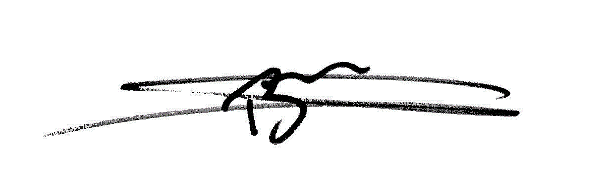 24-01-2021Document HistoryDocument HistoryDocument HistoryDocument HistoryDocument HistoryVersion No.Trained staff initialsSignature of trained staffDateTrainer’s Initials